Retroalimentación asignatura Ciencias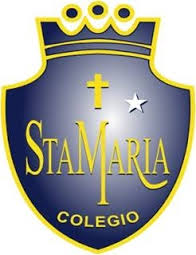 Kinder La presente retroalimentación tiene como objetivo fortalecer los contenidos trabajados en el power point de ciencias, subido a la página de nuestro establecimiento el día Lunes 29 de junio. El día de hoy recordaremos el fenómeno natural el Tornado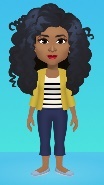 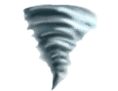 Es muy importante que puedas leer esta reseña para lograr iniciar el dialogo con tu hijo/a.Un tornado es una columna de aire con alta velocidad angular cuyo extremo inferior está en contacto con la superficie de la Tierra y el superior con una nube.  Se trata del fenómeno atmosférico ciclónico de mayor densidad energética de la Tierra, aunque de poca extensión y de corta duración (desde segundos hasta más de una hora).Los tornados se presentan en diferentes tamaños y formas pero generalmente tienen la forma de una nube embudo, cuyo extremo más angosto toca el suelo y suele estar rodeado por una nube de desechos y polvo, al menos, en sus primeros instantes. La mayoría de los tornados cuentan con vientos que llegan a velocidades de entre 65 y 180 km/h, miden aproximadamente 75 metros de ancho, y se trasladan varios kilómetros antes de desaparecer. Los más extremos pueden tener vientos que pueden girar con velocidades de 450 km/h o másPosibles preguntas a realizar. 1 ¿Como se origina un tornado?tornados se forman bajo la base de la corriente ascendente de la tormenta, la cual está libre de lluvia, ​ permitiendo que sean visibles. ​ Además, la mayoría de los tornados ocurren durante la tarde, cuando el sol puede penetrar incluso las nubes más densas.2: ¿Cómo se clasifican los tornados?Los tornados se clasifican bajo la escala FUJITA PEARSON la cual mide el daño ocasionado en la superficie. 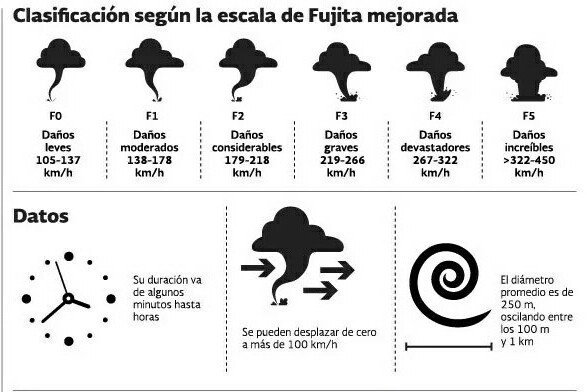 3: ¿Qué  daños puede provocar un tornado?Los daños son medidos a través de la escala Fujita Pearson, y son clasificados  desde la categoría F0  correspondiendo a daños menores y  F5  daños estructurales severos. 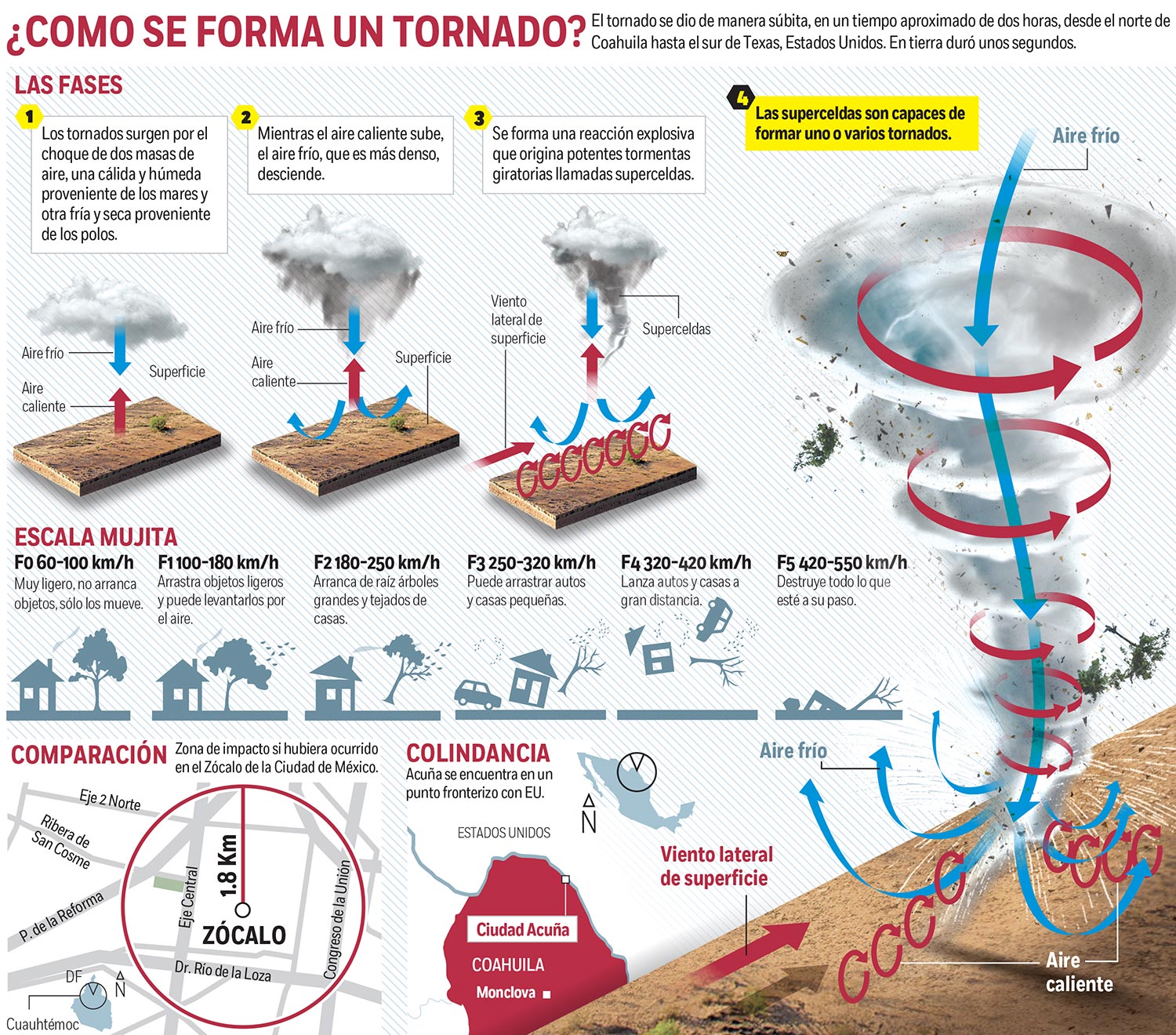 